Señale la dirección postal en la que desea recibir las comunicaciones, certificados, etc. Dirección personal		 Dirección profesionalFORMULARIO DE INSCRIPCIÓN  FORMACIÓN DE PROFESORES –PROGRAMA DE COLABORACIÓN CON EL INSTITUTO CERVANTES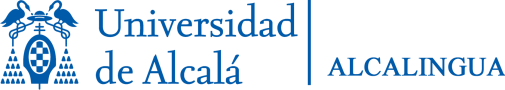 Marque el curso en el que desea participarMarque el curso en el que desea participar P995-18  P1030-18Datos personalesDatos personalesNombre:Nombre:Apellidos:Apellidos:Tipo y numeración de identificación (marque con una cruz el que proceda)Tipo y numeración de identificación (marque con una cruz el que proceda) NIF    Pasaporte    OtrosNúmero:Nacionalidad: Hombre   MujerTeléfono móvil:Teléfono móvil:Correo electrónico:Correo electrónico:Dirección PersonalDirección PersonalDirección:Dirección:C.P:Localidad:Provincia:País:Teléfono:Dirección profesionalDirección profesionalCentro/ Institución:Centro/ Institución:Puesto que ocupa:Puesto que ocupa:Dirección:Dirección:C.P:Localidad:Provincia:País:Teléfono:Teléfono:Estudios Universitarios FinalizadosEstudios Universitarios FinalizadosEstudios de GradoEstudios de Grado diplomatura licenciatura   gradoTítulo:Universidad:Universidad:Estudios de PosgradoEstudios de Posgrado experto máster  doctorTítulo:Universidad:Universidad:Nivel de dominio de español (sólo para hablantes no nativos) A1             A2              B1                 B2                 C1                C2Perfil Profesional profesor    formador   responsable académico   autor de materiales   gestor de centro   otros (indique cuál):Experiencia DocenteEnseñanza de lenguas extranjeras Español como lengua extranjera     Otras lenguas extranjeras (indique cuál):Nº de horas sin formación       menos  de 60 horas             entre 60 y 120 horas entre 120 y  200                    más de 200 horas